LĒMUMA PROJEKTSPar Alūksnes novada pašvaldības aģentūras “SPODRA” 2022. gada publiskā pārskata apstiprināšanuPamatojoties uz Pašvaldību likuma 10. panta pirmās daļas ievaddaļu, Publisko aģentūru likuma 27. panta otro un trešo daļu, Ministru kabineta 2010. gada 5. maija noteikumu Nr. 413 “Noteikumi par gada publiskajiem pārskatiem” 2. un 16. punktu,	Apstiprināt Alūksnes novada pašvaldības aģentūras “SPODRA” 2022. gada publisko pārskatu (pielikumā uz 22 lapām).Domes priekšsēdētājs 								Dz.ADLERSAPSTIPRINĀTSar Alūksnes novada pašvaldības domes ….06.2023. lēmumu Nr.(protokols Nr…, ...p.)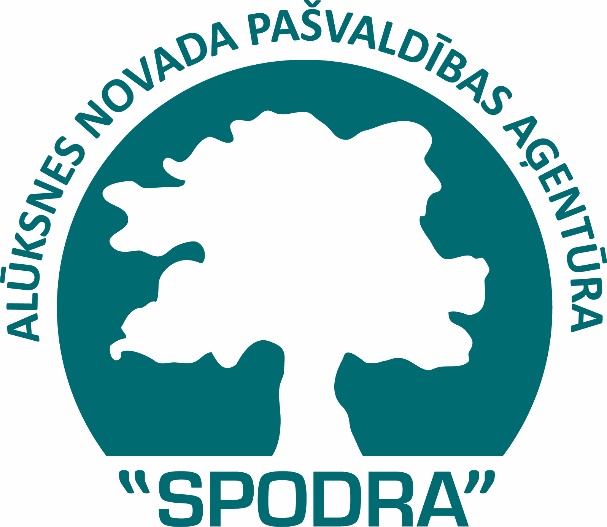 ALŪKSNES NOVADA PAŠVALDĪBAS AĢENTŪRAS“SPODRA”2022. GADA PUBLISKAIS PĀRSKATSAlūksne, 2023. gadsSATURS1.	Aģentūras mērķis	32. 	Aģentūras darbības virzieni	33. 	aģentūras Finanšu resursi un darbības rezultāti	34.	2022. gada darbības STRATĒĢIJAS ĪSTENOšANA un GŪTIE REZULTĀTI	95.	ZVĒRINĀTA REVIDENTA ATZINUMS PAR SAIMNIECISKO DARBĪBU	136. 	Aģentūras vadības pilnveidošana	137. 	PERSONĀLS	138. 	informācija par aģentūras sniegtajiem maksas pakalpojumiem	139. 	KOMUNIKĀCIJA AR SABIEDRĪBU	1410.	INFORMĀCIJA PAR LĪDZDALĪBU SADARBĪBAS PROJEKTOS	1411.	aģentūras ikdienas veicamie darbi, plānotās darbības un to rezultatīvie rādītāji nākamajā pārskata gadā	15Aģentūras mērķisAģentūras darbības mērķis ir realizēt pašvaldības kompetencē esošus Aģentūras nolikumā noteiktos uzdevumus un sniegt pakalpojumus iedzīvotāju vajadzību nodrošināšanai labiekārtošanas, sanitārās tīrības un pašvaldības īpašumu apsaimniekošanas jomā Alūksnes pilsētas administratīvajā teritorijā. 2. Aģentūras darbības virzieniSavu mērķu sasniegšanai Aģentūra veic saimniecisko darbību, atbilstoši normatīvajos aktos, Alūksnes novada pašvaldības domes saistošajos noteikumos, lēmumos un Aģentūras nolikumā noteiktajai kārtībai un apmēram.		Aģentūras darbības pamatvirzieni: 2.1.	Alūksnes pilsētas administratīvās teritorijas apsaimniekošana, labiekārtošana un sanitārās tīrības nodrošināšana;2.2.	Alūksnes pilsētas kapsētu uzturēšana;2.3.	Pašvaldības mežu apsaimniekošana Alūksnes novada administratīvajā teritorijā;2.4.	Publisko pasākumu norišu nodrošināšana Alūksnes pilsētas administratīvajā teritorijā;2.5.	Pašvaldības nedzīvojamo ēku apsaimniekošana Alūksnes pilsētas administratīvajā teritorijā;2.6.	Pašvaldības domes apstiprināto maksas pakalpojumu sniegšana sabiedrības vajadzību nodrošināšanai Alūksnes pilsētas administratīvajā teritorijā. 3. aģentūras Finanšu resursi un darbības rezultāti2021., 2022. gadā izpildītais un 2023. gadam apstiprinātais budžetsTeritorijas labiekārtošanaēku apsaimniekošanasporta būvju apsaimniekošanaAlūksnes novada pašvaldībasīpašumā esošo mežu administrēšana un apsaimniekošanaALŪKSNES PILSĒTAS STRŪKLAKU APSAIMNIEKOšanaAUTOCEĻU FONDS – ALŪKSNEs pilsētaAlūksnes pilsētas publisko tualešu apsaimniekošana ziedojums kapsētas labiekārtošanai ALŪKSNES PILSĒTAS IELU APGAISMOJUMA APSAIMNIEKOŠANAZaļo un dārzu atkritumu kompostēšanas laukuma uzturēšanaAģentūrā tiek kontrolēts finanšu līdzekļu izlietojums gan ikdienā, gan realizējot atsevišķus projektus. Kopumā ir izveidota sistēma, kas ļauj katru mēnesi operatīvi saņemt informāciju gan par budžeta līdzekļu naudas plūsmām, gan par faktiski paveiktajiem darba apjomiem naudas izteiksmē. Ar šo sistēmu tiek nodrošināta katra Aģentūras darbinieka finanšu disciplīnas kontrole. Aģentūra turpinās uzlabot sniegto pakalpojumu kvalitāti un tehnoloģiskos risinājumus, iegādājoties jaunu tehniku un agregātus.4. 2022. gada darbības STRATĒĢIJAS ĪSTENOŠANA un GŪTIE REZULTĀTIUzdotie uzdevumi izpildīti un plānotie mērķi piešķirtā finansējuma ietvaros sasniegti.4.1. Ielu, ietvju apsaimniekošanas nodrošināšanaPLĀNS: nodrošināt Aģentūras pārziņā esošo ielu ikdienas uzturēšanu, atbilstoši 2014. gada 24. jūlija Alūksnes novada pašvaldības domes lēmumam Nr. 267 “Par Alūksnes pilsētas ielu ikdienas uzturēšanas un lietošanas kārtību”. 	IZPILDE: nodrošināta Aģentūras pārziņā esošo ielu uzturēšana atbilstoši uzturēšanas klasēm un šim mērķim piešķirtajam budžeta līdzekļu apjomam. Ikdienas uzturēšanai esošo ielu garums 69,033 kilometri brauktuves laukums 359831 m2, tajā skaitā melnā seguma ielu garums ir 34,159 km, brauktuves laukums – 22 8483 m2. 	Tika nodrošināta ietvju uzturēšana 69 254 m2  platībā. Tika veikti ielu uzturēšanas darbi: sniega attīrīšana no brauktuvēm  45 reizes 1838,77 km apjomā. Slīdamības samazināšanas pasākumi - 53 reizes (ar mitro sāli nokaisītas ielas 1332,86 km apjomā, izlietoti 292,535 m3 smilts – sāls maisījums). Izvests 19955,29 m3 sniegs no pilsētas ielām.  Veikta ielu horizontālo  apzīmējumu atjaunošana 457 m2    un 1638 m apjomā. Veikti bedrīšu remonti ar auksto asfaltbetonu 147,2 m2, ar emulsiju un šķembām 755,4 m2. Grants seguma ielās labotas bedres un iesēdumi izmantojot 212,1 m3 šķembu, nomaļu remontdarbos izlietoti 51 m3 smilts. Grants seguma ielas planēšana 9 reizes. Veiktā darba apjoms 171,105 pārg.km. 25 grants seguma ielu un to atsevišķu posmu atputekļošana 10,11 km garumā (45473 m2). Pilssalam tiltam veikta koka daļu nomaiņa. Uzstādītas 41 ceļazīmes, salaboti 16 gājēju barjeru balsti un nomainīti 14 ceļa signālstabiņi. Izsniegti 25 tehniskie noteikumi un 41 atzinums par būves pieņemšanu ekspluatācijā, izskatīti (saskaņoti vai noraidīti) 33 tehniskie projekti un 45 topogrāfijas. 	Veikta Alūksnes pilsētas ielu apgaismojuma apsaimniekošana: bojājumu konstatēšana un novēršana, esošo spuldžu maiņa, bojāto apgaismes stabu maiņa.	Realizēts Malienas un Melleņkalna ielu apgaismojuma izbūves projekts, uzstādīti 12 gab. apgaismes stabi ar LED gaismekļiem.	Izstrādāta  tehniskā dokumentācija Skārņu, Purva un Ziedu ielu apgaismojuma pārbūvei.	Veikta 24 gūliju skalošana Alūksnes pilsētas ielās. Veikta novadgrāvju krastu noslīdējumu likvidācija, nogāžu atjaunošana un pastiprināšana Tempļakalna, Kolberģa un Merķeļa ielās. Veikta Mālupes ielā novadgrāvja attīrīšana no apauguma. Darba ielā veikti caurtekas un skatakas remontdarbi.	Izstrādāts būvprojekts “Ūdens novadīšanas sistēmas atjaunošana Alūksnē, Alūksnes novadā”.4.2. Pilsētas zaļumsaimniecības apsaimniekošanas nodrošināšanaPLĀNS: nodrošināt Aģentūras pārziņā esošo parku, dabas un apstādījumu teritoriju, skvēru un zālienu ikdienas apsaimniekošanu, atbilstoši Alūksnes novada pašvaldības domes 2017. gada 28. septembra saistošajiem noteikumiem Nr. 19/2017 “Alūksnes novada teritorijas, ēku/būvju un apstādījumu kopšanas un uzturēšanas saistošie noteikumi”.   IZPILDE: Nodrošināta Aģentūras pārziņā esošo parku apsaimniekošana 30,20 ha platībā, meža parku – 136,50 ha platībā, zālienu kopšana un pļaušana 150536 m2 platībā.Veikta pašvaldības īpašumā un piekritībā esošas teritorijas attīrīšana no mazvērtīgo un invazīvo sugu augiem atbilstoši plānotajam. Jāņkalna ielā 17A veikta platības attīrīšana no krūmiem, nokaltušiem augļu kokiem, kokaugu sējeņiem, nokaltušiem kokiem. Tempļakalna parkā veikta mizgraužu bojāto egļu izciršana 7 hektāros. Ierīkota jauna puķu dobe Skolas ielā pie veloostas 30 m2 platībā. Ierīkots saulespuķu stādījums Rīgas ielā 60 m2 platībā.	Izpildīti Apstādījumu Aizsardzības komisijas 10 lēmumi par koku ciršanu Alūksnes pašvaldībai piederošos īpašumos Alūksnes pilsētā, veikta 88 koku ciršana, 23 koku vainagu kopšana. Puķu dobēs papildus iestādīti 1 800 sīpolpuķu sīpoli. Pilsētas teritorijā tika kopti puķu stādījumi 1539 m2, dekoratīvo kokaugu stādījumi 1 613,3 m2 platībā. 	Zaļās zonas, skvēri, mežaparki, pašvaldības īpašumu un piekritīgu zālienu platību uzturēšana veikta atbilstoši katras teritorijas noslodzei.  4.3. Uzkopšanas darbu nodrošināšana pirms un pēc publiskiem pasākumiem pilsētā un sporta bāzē “Mežinieki”:PLĀNS: nodrošināt pilsētas uzkopšanas darbu veikšanu pirms un pēc publiskiem pasākumiem.IZPILDE: nodrošināta pilsētas uzkopšana pirms un pēc šādiem pasākumiem:Barikāžu atceres pasākuma ugunskuru vietu nodrošinājums un sakopšana;Komunistiskā genocīda upuru piemiņas pasākumu vietu sakopšana;Lieldienu pasākumu vietu sakopšana un noformējuma izvietošana pilsētā;Baltā galdauta svētku pasākuma norises vietas sakārtošana un sakopšana;Līgo un Jāņu pasākumu norises vietu sakopšana un noformējuma izvietošana pilsētā;Starptautiskās ūdens motosporta sacensības;Alūksnes pilsētas svētku norises vietu sakopšana un noformējuma izvietošana pilsētā;Alūksnes pilsētas kapu svētku norises vietu sakopšana;Baltijas ceļa atceres dienas pasākuma norises vietu sakopšana un ziedu paklāja veidošana;Bānīša svētku norises vietu sakopšana un noformējuma izvietošana pilsētā;Svecīšu vakara Alūksnes pilsētas kapos norises vietu sakopšana;Lāčplēša dienas svētku norises vietu sakopšana un noformējuma izvietošana pilsētā;Latvijas Republikas proklamēšanas pasākumu norises vietu sakopšana un noformējuma izvietošana pilsētā;Ziemassvētku un Jaunā gada egles rotāšana un svētku noformējuma izvietošana pilsētā;	Nodrošināta  pasākumu norises vietu ierīkošana un sakopšana, izvietoti satiksmes organizācijas tehniskie līdzekļi visos plānotajos pasākumos, papildus plānotajiem pasākumiem.Velo sacensību “Bānīša Kauss 2022”, satiksmes organizācijas tehnisko līdzekļu izvietošana.	Muzeja nakts.	VIVUS MTB kalnu velosipēdu maratons, satiksmes organizācijas tehnisko līdzekļu izvietošana.	Sacensības “Alūksnes Kausi”.	Triatlona sacensības posms, satiksmes organizācijas tehnisko līdzekļu izvietošana.	Deju Lielkoncerts.	Starptautiskās ātrumlaivu sacensības.	SIA “Tvaiks un Ogle” labdarības pasākums, satiksmes organizācijas tehnisko līdzekļu izvietošana.	Jaunlaicenes muzeja svētki.	Alūksnes pilsētas svētku pasākumi, satiksmes organizācijas tehnisko līdzekļu izvietošana.	Bānīša svētki 2022-“Jubilāru gaidot”, satiksmes organizācijas tehnisko līdzekļu izvietošana.Citi Alūksnes kultūras un sporta pasākumi.4.4. Pilsētas kapsētu apsaimniekošanas nodrošināšanaPLĀNS: nodrošināt Alūksnes Lielo kapu un Alūksnes Mazo kapu apsaimniekošanu atbilstoši, Alūksnes novada pašvaldības domes 2013. gada 7. novembra saistošajiem noteikumiem Nr. 39/2013 “Alūksnes novada pašvaldības kapsētu darbības noteikumi”.IZPILDE: nodrošināta kapsētu apsaimniekošana 18,49 ha platībā – tika uzturēta 2 kapsētu darbība ar 6 642 kapu laukumiem un 13 474 kapu vietām (gada laikā 5 jaunas kapu vietas, apbedīts 175 cilvēks). Kārtota lietvedība par katra mirušā apbedīšanu, ierādītas kapavietas, kontrolēta kapavietas sagatavošana apbedījumam, apsaimniekota kapliča, nodrošināta sanitāro normu ievērošanas uzraudzība, iekasēta maksa par pakalpojumu sniegšanu saskaņā ar apstiprinātajiem izcenojumiem par kapa vietas ierādīšanu, uzmērīšanu un nospraušanu dabā, kapličas izmantošanu. Organizēti Kapu svētki Alūksnes Lielajos kapos un Alūksnes Mazajos kapos. Kapsētas pārzinis ir sniedzis dažādus maksas pakalpojumus un konsultējis, informējis kapavietas uzturētājus un apbedīšanas pakalpojumu sniedzējus par Alūksnes Lielo kapu un Alūksnes Mazo kapu darbības un kapavietu uzturēšanas noteikumiem. Turpināts darbs pie Alūksnes pilsētas kapsētu digitālā plāna atjaunošanas un apbedīšanas datu bāzes pilnveidošanas. Veikta nesakopto kapavietu apsekošana Alūksnes Lielajos un Mazajos kapos.Papildus nozāģēti 15 bojāti un bīstami koki Alūksnes Lielajos un Alūksnes Mazajos kapos.4.5. Alūksnes novada pašvaldības īpašumu uzturēšana un apsaimniekošana Alūksnes pilsētāPLĀNS: nodrošināt Aģentūrai nodoto Alūksnes novada pašvaldības īpašumu uzturēšanu un apsaimniekošanu Alūksnē.IZPILDE: nodrošināta šādu Alūksnes novada pašvaldības īpašumu uzturēšana un apsaimniekošana Alūksnes pilsētā: Brūža ielā 1, Dārza ielā 11, Ojāra Vācieša ielā 2A, Ošu ielā 5, Valkas ielā 19A, Glika ielā 8C, Pils ielā 72A, Lielā Ezera ielā 11, Tālavas iela 5, Ojāra Vācieša 1, Ojāra Vācieša 9, Miera ielā 34 kapliča Lielajos kapos, kapsētas pārziņa pakalpojumu sniegšanas paviljons, Pilssalas stadiona servisa centrs, Jaunalūksnes pagasta ziemas sporta centrā “MEŽINIEKI” paviljons pakalpojumu nodrošināšanai, 2 siltinātas moduļu ēkas, kasešu tipa ēka.4.6. Alūksnes novada pašvaldības mežu un meža zemju apsaimniekošanas organizēšana un kontrole	PLĀNS: nodrošināt Alūksnes novada pašvaldības mežu un meža zemju apsaimniekošanas organizēšanu un kontroli.IZPILDE: Jaunaudžu kopšana veikta 4.69 ha platībā. Meža atjaunošana dabiski veikta 6.88 ha platībā. Sagatavotas cirsmas atsavināšanai galvenās cirtēs - kailcirtēs 21.04 ha platībā. Sagatavotas cirsmas atsavināšanai galvenās cirtēs - izlases cirtēs 6.26 ha platībā. Sagatavotas cirsmas atsavināšanai kopšanas cirtēs 10.12 ha platībā. Sagatavotas cirsmas atsavināšanai sanitārajās cirtēs 40.97 ha platībā. Sagatavotas cirsmas atsavināšanai Izlases cirtēs 6.26 ha platībā. Veikta mākslīgā meža atjaunošana (stādot) 8.3 ha platībā. Veikta 4 meža īpašumu inventarizācija. Pilnveidota un aktualizēta izveidotā meža zemju datubāze4.7. Pasākuma “Algotie pagaidu sabiedriskie darbi pašvaldībās” bezdarbnieku nodarbināšana:PLĀNS: nodrošināt bezdarbnieku nodarbināšanu.IZPILDE: nodrošināta 5-7 bezdarbnieku nodarbināšana šādos pilsētas sakopšanas darbos: ietvju tīrīšanā, apstādījumu kopšanā, krūmu ciršanā un savākšanā, zāles un lapu grābšanā, dažādos iekraušanas darbos, atkritumu savākšanā, puķu stādīšanā, laistīšanā, ravēšanā un citos pilsētas labiekārtošanas darbos.Papildus nodarbinātības pasākumiem bezdarbniekiem, tika nodibināta sadarbība ar Smiltenes tehnikuma profesionālās izglītības kompetences centra Alsviķu teritoriālo struktūrvienību, nodrošinot trīs audzēkņiem iespēju iziet praksi aģentūrā “SPODRA” dārznieka profesijā. Praktikanti tika iesaistīti  pilsētas teritorijas apzaļumošanas pasākumos.ZVĒRINĀTA REVIDENTA ATZINUMS PAR SAIMNIECISKO DARBĪBUPašvaldības aģentūras “SPODRA” nolikuma 26. punkts nosaka: “Zvērināta revidenta atzinums par Aģentūras saimniecisko darbību un iepriekšējā gada saimniecisko pārskatu tiek saņemts centralizēti ar pašvaldības konsolidēto gada pārskatu”, kā rezultātā ir saņemts Zvērinātu revidentu komercsabiedrības “Nexia Audit Advice” (licence Nr.134) Neatkarīgu revidentu ziņojums Nr. P3/2021/RZG par pašvaldību kopumā, kurā teikts: “... Mūsuprāt, pievienotais finanšu pārskats sniedz patiesu un skaidru priekšstatu par Alūksnes novada pašvaldības finansiālo stāvokli 2022.gada 31.decembrī un par tās darbības finanšu rezultātiem un naudas plūsmu gadā, kas noslēdzās 2022.gada 31.decembrī, saskaņā ar Ministru Kabineta 2018.gada 19.jūnija noteikumiem Nr. 344 “Gada pārskata sagatavošanas kārtība”.6. Aģentūras vadības pilnveidošanaAģentūras vadības darba nepārtraukta pilnveidošana paaugstina Aģentūras iekšējo procesu norises caurskatāmību, spēju izpildīt darbinieku, klientu un sabiedrības vēlmes, vajadzības un prasības. Pilnveidojot vadības darbu, tika veikti šādi pasākumi:Personāla novērtēšana.Darbinieki piedalījās dažādos semināros ZOOM platformā atbilstoši specializācijai.7. PERSONĀLS2022. gada 31. decembrī Aģentūrā bija 56,5 amata vietas, tajā skaitā 44,5 amata vietas, kur darba līgums slēdzams uz nenoteiktu laiku, un 12 amata vietas, kur darba līgums slēdzams uz noteiktu laiku. Vidēji aģentūrā 2022. gadā tika nodarbināti 42 darbinieki, tajā skaitā 1 darbu vadītājs, 1 būvinženieris, 1 biroja administrators, 1 uzkopšanas darbu vadītājs, 1 kapsētas pārzinis, 1 kokkopis – arborists, 1 būvgaldnieks, 1 automobiļa vadītājs, 3 traktora vadītāji, 1 palīgstrādnieks, 17 sētnieki, 1 ēkas dežurants, 2 ēku un apsaimniekojamās teritorijas pārziņi, 1 elektriķis, 5 apkopējas, 1 dārzniece, 1 teritorijas dežurants, 1 mežzinis un 1 mežstrādnieks. No minētajiem darbiniekiem  28 sievietes un 14 vīrieši. 2022. gadā darbā pieņemti 18 darbinieki, un no darba atbrīvoti 18 darbinieki.8. informācija par aģentūras sniegtajiem maksas pakalpojumiem2022. gadā Aģentūra sniedza šādus maksas pakalpojumus:1.	Sakopšanas un nokopšanas pakalpojumi kāzu, kristību un citos pasākumos Tempļakalna parkā pie 101 pakāpiena, Alūksnes Muižas parkā pie Jaunās pils un Aleksandra paviljona.2.	Kapsētas pārziņa pakalpojumi; 3.	Kapličas ēkas sagatavošanas pakalpojumi bēru ceremonijai (apbedīšanas dienā);4.	Zvanītāja pakalpojumi kapličā;Ar finanšu rādītājiem par ieņēmumiem var iepazīties pārskata 4. sadaļā. Ieņēmumi no maksas pakalpojumiem tiek izmantoti maksas pakalpojumu sniegšanas nodrošināšanai, jo pašvaldību aģentūras darbībā nav paredzēta peļņas gūšana un maksa par publisko pakalpojumu nedrīkst pārsniegt aģentūras funkciju veikšanai nepieciešamo līdzekļu apjomu. Ieņēmumi par Kapsētas pārziņa pakalpojumiem, citiem maksas pakalpojumiem un  pašvaldības nodevām sastādīja 20 171,59 EUR. Ieņēmumi no telpu, teritorijas nomas sastādīja 34 175,74 EUR. Aģentūras sniegtie maksas pakalpojumi apstiprināti ar Alūksnes novada pašvaldības domes 2022. gada 27.janvāra saistošajiem noteikumiem Nr. 3/2022 “Par Alūksnes novada pašvaldības aģentūras “SPODRA” maksas pakalpojumiem”. 9. KOMUNIKĀCIJA AR SABIEDRĪBUKomunikācijai ar vietējiem iedzīvotājiem Aģentūra izmanto Alūksnes novada pašvaldības mājaslapu www.aluksne.lv, pašvaldības informatīvo izdevumu “Alūksnes Novada Vēstis”, sadarbojas ar vietējo plašsaziņas līdzekli - laikrakstu “Alūksnes un Malienas Ziņas”, kā arī Alūksnes novada sociālajiem profiliem – Instagram un Facebook. Plašākai sabiedrībai informācija par Aģentūru tiek nodota, izmantojot sadarbību ar ziņu aģentūru LETA un citiem informatīvajiem portāliem. INFORMĀCIJA PAR LĪDZDALĪBU SADARBĪBAS PROJEKTOS   	Aģentūra īsteno aktīvas nodarbinātības pasākumus “Algoti pagaidu sabiedriskie darbi” — aktīvais nodarbinātības pasākums bezdarbniekiem darba iemaņu iegūšanai un uzturēšanai, veicot sociāla labuma darbus. 2022. gadā aģentūra nodarbināja 7 cilvēkus, iesaistot tos pilsētas uzkopšanā. Aģentūra sadarbojoties ar Valsts probācijas dienestu īsteno un organizē kriminālsoda – piespiedu darbs – un audzinoša rakstura piespiedu līdzekļa – sabiedriskais darbs – izpildi.  2022. gadā uzsākta sadarbība ar Smiltenes tehnikuma Alsviķu teritoriālo struktūrvienību par dārzkopības programmas audzēkņu prakses vietām aģentūrā.Alūksnes novada pašvaldības aģentūras “SPODRA” darba plāns 2023. gadamDarba plāns tiek veidots ar mērķi, lai noteiktu galvenos uzdevumus, pasākumus un atbildīgās personas:Alūksnes pilsētas administratīvās teritorijas apsaimniekošanā, labiekārtošanā un sanitārās tīrības nodrošināšanā;Alūksnes pilsētas kapsētu uzturēšanā;Pašvaldības mežu apsaimniekošanā Alūksnes novada administratīvajā teritorijā;Pašvaldības domes apstiprināto maksas pakalpojumu sniegšanā sabiedrības vajadzību nodrošināšanai Alūksnes pilsētas administratīvajā teritorijā;Pašvaldības nedzīvojamo ēku apsaimniekošanā Alūksnes pilsētas administratīvajā teritorijā;Publisko pasākumu norišu nodrošināšanā Alūksnes pilsētas administratīvajā teritorijā;Nodarbinātības pasākumu projektu ietvaros bezdarbnieku nodarbināšanas realizēšanā;Darbinieku kompetences paaugstināšanā.2023. gadā veicamie uzdevumi pēc Vidēja termiņa attīstības stratēģijas 2021. – 2023. gadam:1. Droša, organizēta un sakārtota pilsētas vide2. Alūksnes pilsētas kapsētu apsaimniekošana3. Pašvaldības mežu apsaimniekošana Alūksnes novada administratīvajā teritorijas plāns 2022. gadam4. Maksas pakalpojumu sniegšana5. Pašvaldības nedzīvojamo ēku apsaimniekošana Alūksnes pilsētas administratīvajā teritorijā6. Publisko pasākumu svētku dekorējumu uzstādīšana un novākšana, vietu sakopšana pirms un pēc pasākumiem7. Nodarbinātības pasākumu projektu ietvaros bezdarbnieku nodarbināšana8. Darbinieku kompetences paaugstināšana9. Plānotie attīstības darbi aģentūras budžeta ietvarosDomes priekšsēdētājs											                                  Dz. ADLERSRādītājs /koda nosaukumsPārskats par 2021. gadu (EUR)Pārskats par      2022. gadu (EUR)Plāns 2023. gadam (EUR)I Pašvaldības asignējumi397 051389 281479 839II Ieņēmumu kopsumma21 99632 09720 000III ATLIKUMS UZ GADA SĀKUMU7 1356 49214 591IV atlikuma uz gada sākumu pārvietošana starp PA Spodra struktūrām011 154-10 000VI Izdevumu kopsumma419 690424 433504 430Atlīdzība332 372299 148333 535Preces un pakalpojumi87 318104 836107 209Komandējumi16730Pasta, telefona un citu sakaru pakalpojumi377538700Izdevumi par komunālajiem pakalpojumiem9 2027 8955 800Ar iestādes pārstāvību, darbības un veicamo funkciju nodrošināšanu saistītie izdevumi2 3956 4302 959Remonta darbi un iestāžu uzturēšanas pakalpojumi31 77133 58338 000Īre un noma1 6662 1382 400Citi pakalpojumi000Biroja preces un inventārs2 1731 6714 350Kurināmais un enerģētiskie materiāli 27 50238 72041 500Zāles, ķimikālijas000Kārtējā remonta un iestāžu uzturēšanas izdevumi10 54612 81510 000Budžeta iestāžu nodokļu maksājumi1 6709731 500Pamatkapitāla veidošana020 44963 686VII ATLIKUMS UZ GADA BEIGĀM6 49214 5910Rādītājs /koda nosaukumsPārskats par 2021. gadu (EUR)Pārskats par       2022. gadu (EUR)Plāns 2023.gadam (EUR)I Pašvaldības asignējumi78 45076 88998 820II Ieņēmumu kopsumma34 69634 17735 000III ATLIKUMS UZ GADA SĀKUMU6 46412 1958 661IV atlikuma uz gada sākumu pārvietošana starp PA Spodra struktūrām0-5 3980v Izdevumu kopsumma107 415109 202142 481Atlīdzība53 35046 85752 975Preces un pakalpojumi54 06562 34589 506Komandējumi000Pasta, telefona un citu sakaru pakalpojumi209219223Izdevumi par komunālajiem pakalpojumiem30 71327 86733 193Ar iestādes pārstāvību, darbības un veicamo funkciju nodrošināšanu saistītie izdevumi0150100Remonta darbi un iestāžu uzturēšanas pakalpojumi7 87316 55641 203Īre un noma2 3722 7212 200Citi pakalpojumi000Biroja preces un inventārs0290795Kurināmais un enerģētiskie materiāli 000Zāles, ķimikālijas000Kārtējā remonta un iestāžu uzturēšanas izdevumi10 18411 0749 500Budžeta iestāžu pievienotās vērtības nodokļa maksājumi2 7143 4682 292Pamatkapitāla veidošana000VI ATLIKUMS UZ GADA BEIGĀM12 1958 6610Rādītājs /koda nosaukumsPārskats par 2021.gadu (EUR)Pārskats par     2022. gadu (EUR)Plāns 2023.gadam (EUR)I Pašvaldības asignējumi19 24036 98854 445II Ieņēmumu kopsumma1531720III ATLIKUMS UZ GADA SĀKUMU 76410 8322 130IV atlikuma uz gada sākumu pārvietošana starp PA Spodra struktūrām15 000-8 8610v Izdevumu kopsumma24 32537 00156 575Atlīdzība10 68212 70729 056Preces un pakalpojumi13 64317 14427 519Komandējumi15700Pasta, telefona un citu sakaru pakalpojumi0213300Izdevumi par komunālajiem pakalpojumiem4 5412 9404 770Ar iestādes pārstāvību, darbības un veicamo funkciju nodrošināšanu saistītie izdevumi538121310Remonta darbi un iestāžu uzturēšanas pakalpojumi3 5638 23814 100Īre un noma109363359Biroja preces un inventārs562991 550Kurināmais un enerģētiskie materiāli 2 3784 1124 000Kārtējā remonta un iestāžu uzturēšanas izdevumi2 1848352 130Zāles, ķimikālijas000Budžeta iestāžu pievienotās vērtības nodokļa maksājumi117230Pamatlīdzekļi000VI ATLIKUMS UZ GADA BEIGĀM10 8322 1300Rādītājs /koda nosaukumsPārskats par 2021.gadu (EUR)Pārskats par   2022. gadu (EUR)Plāns 2023.gadam (EUR)I Pašvaldības asignējumi27 12529 12934 701II Ieņēmumu kopsumma000III ATLIKUMS UZ GADA SĀKUMU1 51583920IV atlikuma uz gada sākumu pārvietošana starp PA Spodra struktūrām01 97110 000v Izdevumu kopsumma28 55730 26345 621Atlīdzība21 10223 29126 789Preces un pakalpojumi7 4556 97218 832Pasta, telefona un citu sakaru pakalpojumi595860Ar iestādes pārstāvību, darbības un veicamo funkciju nodrošināšanu saistītie izdevumi553989Remonta darbi un iestāžu uzturēšanas pakalpojumi4 7533 39311 935Citi pakalpojumi000Biroja preces un inventārs424119440Kurināmais un enerģētiskie materiāli 1 7742 7106 080Kārtējā remonta un iestāžu uzturēšanas izdevumi390653228Pamatkapitāla veidošana000VI ATLIKUMS UZ GADA BEIGĀM839200Rādītājs /koda nosaukumsPārskats par 2021. gadu (EUR)Pārskats par  2022. gadu (EUR)Plāns par 2023.gadu (EUR)I Pašvaldības asignējumi17 00011 88020 880II Ieņēmumu kopsumma000III ATLIKUMS UZ GADA SĀKUMU151 1091 983iv Izdevumu kopsumma15 90611 00622 863Preces un pakalpojumi15 90611 00617 217Izdevumi par komunālajiem pakalpojumiem8 2004 4167 000Ar iestādes pārstāvību, darbības un veicamo funkciju nodrošināšanu saistītie izdevumi000Remonta darbi un iestāžu uzturēšanas pakalpojumi7 7076 20010 217Inventārs000Kārtējā remonta un iestāžu uzturēšanas izdevumi03900Pamatkapitāla veidošana005 646V ATLIKUMS UZ GADA BEIGĀM11091 9830Rādītājs /koda nosaukumsPārskats par 2021.gadu (EUR)Pārskats par    2022. gadu (EUR)Plāns 2023.gadam (EUR)I Pašvaldības asignējumi000II Ieņēmumu kopsumma290 140295 451329 393III ATLIKUMS UZ GADA SĀKUMU190 758233 616175 629iv Izdevumu kopsumma247 282353 438505 022Preces un pakalpojumi201 310312 807310 777Izdevumi par komunālajiem pakalpojumiem020 34130 000Iestādes administratīvie izdevumi  un ar iestādes darbības nodrošināšanu saistītie izdevumi.922294 600Autoceļu un ielu pārvaldīšana un uzturēšana170 619250 758222 022Īre un noma17361 002Citi pakalpojumi, uz līguma pamata000Inventārs4 5923 5134 000Degviela 16 13428 29339 000Kārtējā remonta un iestāžu uzturēšanas izdevumi9 8569 63710 153Pamatkapitāla veidošana45 97240 631194 245V ATLIKUMS UZ GADA BEIGĀM233 616175 6290Rādītājs /koda nosaukumsPārskats par 2021.gadu (EUR)Pārskats par   2022. gadu (EUR)Plāns 2023.gadam (EUR)I Pašvaldības asignējumi0021 581II Ieņēmumu kopsumma000III ATLIKUMS UZ GADA SĀKUMU000IV atlikuma uz gada sākumu pārvietošana starp PA Spodra struktūrām000v Izdevumu kopsumma0021 581Atlīdzība0010 331Preces un pakalpojumi0011 250Pasta, telefona un citu sakaru pakalpojumi000Izdevumi par komunālajiem pakalpojumiem002 150Ar iestādes pārstāvību, darbības un veicamo funkciju nodrošināšanu saistītie izdevumi0050Remonta darbi un iestāžu uzturēšanas pakalpojumi003 050Biroja preces un inventārs000Kārtējā remonta un iestāžu uzturēšanas izdevumi006 000Pamatkapitāla veidošana000VI ATLIKUMS UZ GADA BEIGĀM000Rādītājs /koda nosaukumsPārskats par 2021.gadu (EURPārskats par   2022. gadu (EUR)Plāns 2023.gadam (EUR)I Pašvaldības asignējumi000II Ieņēmumu kopsumma1 6531 6300III ATLIKUMS UZ GADA SĀKUMU3 9194 0155 096iv Izdevumu kopsumma1 5575495 096Preces un pakalpojumi1 5575495 096Bankas komisija, pakalpojumi373350Remonta darbi un iestāžu uzturēšanas pakalpojumi96804 746Kārtējā remonta un iestāžu uzturēšanas materiāli552517300Pamatkapitāla veidošana000V Atlikums uz gada beigām4 0155 0960Rādītājs /koda nosaukumsPārskats par 2021. gadu (EUR)Pārskats par      2022. gadu (EUR)Plāns 2023.gadam (EUR)I Pašvaldības asignējumi89 00033 85040 000II Ieņēmumu kopsumma000III ATLIKUMS UZ GADA SĀKUMU26 5303 644iv Izdevumu kopsumma82 47236 73643 644Preces un pakalpojumi82 47236 73643 644Izdevumi par komunālajiem pakalpojumiem78 24232 71031 788Remonta darbi un iestāžu uzturēšanas pakalpojumi2 7522 5229 856Informācijas tehnoloģiju uzturēšana1 4781 5042 000Pamatkapitāla veidošana000V ATLIKUMS UZ GADA BEIGĀM6 5303 6440Rādītājs /koda nosaukumsPārskats par 2021.gadu (EUR)Pārskats par   2022. gadu (EUR)Plāns 2023.gadam (EUR)I Pašvaldības asignējumi3 00010 54213 000II Ieņēmumu kopsumma000III ATLIKUMS UZ GADA SĀKUMU0836415IV atlikuma uz gada sākumu pārvietošana starp PA Spodra struktūrām01 1350iv Izdevumu kopsumma2 16412 09813 415Atlīdzība66810 33011 046Preces un pakalpojumi1 4961 7682 369Komandējumi000Pasta, telefona un citu sakaru pakalpojumi106365Izdevumi par komunālajiem pakalpojumiem028150Ar iestādes pārstāvību, darbības un veicamo funkciju nodrošināšanu saistītie izdevumi07230Remonta darbi un iestāžu uzturēšanas pakalpojumi1 1571 0501 050Īre un noma5500Biroja preces un inventārs2700100Kurināmais un enerģētiskie materiāli 0518855Kārtējā remonta un iestāžu uzturēšanas izdevumi437119Zāles, ķimikālijas000Budžeta iestāžu pievienotās vērtības nodokļa maksājumi000Pamatlīdzekļi000V ATLIKUMS UZ GADA BEIGĀM8364150RīcībaAprakstsSasniedzamie rezultātiAtbildīgaisParedzamie resursi123451.1. Veikt Alūksnes pilsētas  ielu, ietvju ikdienas uzturēšanu.Uzturēšana tiks nodrošināta atbilstoši 2014. gada 24. jūlija Alūksnes novada pašvaldības domes noteikumiem Nr. 6/2014 “Par Alūksnes pilsētas ielu ikdienas uzturēšanas un lietošanas kārtību”.Tiks uzturētas:ielas ar melno segumu 34,159 km;ielas ar grants segumu 33,011 km;ielas ar bruģakmens segumu 0,12 km;ielas ar citu segumu 1,743 km;gājēju un velosipēdu ceļi 78056,64 m2;Pilssalas tilts 70 m;Pilsētas ielu satiksmes organizācijas tehniskie līdzekļi.Plānots:Veikt grants ielu atputekļošanu līdz 45 500 m2 ;Veikt Malienas un Melleņkalna ielu grants seguma virsmas atjaunošanu ar divkārtu virsmas apstrādi;Veikt Robežu un Cerību ielu grants seguma virsmas atjaunošanu ar divkārtu virsmas apstrādi;Veikt apsekošanu tranzītielām (Pils ielas posmiem) ar mērķi apzināties kritiskākās vietas un plānot remontdarbus;Veikt apsekošanu, remontdarbu dokumentācijas izstrādi un pasūtīt darbus Latgales ielas saistītā seguma dilumkārtas nomaiņai posmam no Uzvaras ielas līdz Pils ielai.Aģentūras direktors, darbu vadītājs, uzkopšanas darba vadītājsAģentūrasbudžeta ietvaros1.2. Veikt Alūksnes pilsētas  publisko teritoriju zaļo zonu uzturēšanu.Uzturēšana tiks nodrošināta atbilstoši Alūksnes novada pašvaldības domes 2022. gada 30.jūnija saistošajiem noteikumiem Nr. 13/2022 “Alūksnes novada teritorijas kopšanas un būvju uzturēšanas saistošie noteikumi” un 2017. gada 24. augusta saistošajiem noteikumiem Nr. 13/2017 “Saistošie noteikumi par koku ciršanu ārpus meža”.   Tiks uzturētas:ielu zaļās zonas 186 610 m2;skvēri 29 260 m2;Muižas parks (Pils ielā 31), Helēnas parks (Kolberģa ielā 9) 30,20 ha;meža parki: Tempļakalna parks Tempļakalnā, Kanceles kalns Pils ielā 5,  Jāņkalniņš Jāņkalna ielā 12A,  Saullēkta dārzs Kolberģa ielā 4,  Pilssala, 136,50 ha;pašvaldības īpašumā un piekritībā esošas zālienu platības (Jāņkalna ielā 17A, Kārklu ielā 3, Malienas ielā 12A, Mežinieku ielā 1A, Ošu ielā 3A un 5A, Peldu ielā 21 un 22, Pils ielā 2 un 48, Kolberģa ielā 1, 4 un 12, Rīgas ielā 5A, Smilšu ielā 1, Tālavas ielā 1, Alsviķu ielā 2) 150 536 m2;pašvaldības īpašumā un piekritībā esošas teritorijas attīrīšana no mazvērtīgo un invazīvo sugu augiem 25 771 m2 (tajā skaitā platības “Sīļos” un “Kalnadruvās”;dzīvžogi 1 115 m;107 atkritumu urnas; 123 puķu vāzes; 3 puķu arkas;puķu dobes  1 539 m2;puķu pļava Kolberģa ielā 4;hortenziju stādījumi 54 m2;dekoratīvo kokaugu dobes 1 613,3 m2;Muižas parka dīķi 11 202 m2;rotaļu laukumi (“Vējiņā”, Pilssalā);atpūtas vietas: Templakalna parks, Melnumā un pie Līkā bērza, ezera piekrastē  pie “Zirgu dzirdinātavas”, Vējiņā Pils ielā 31, Saullēkta dārzā Kolberģa ielā 4;Pastaigu taka no Ozolu ielas līdz Ezermalas ielai; Pastaigu taka no Muižas parka līdz Kolberģa ielai;sabiedriskās tualetes: Melnumā, Tempļakalna parkā, Pilssalā, Pils ielā 72A, Lielajos kapos, Mazajos kapos;18 piemiņas vietas un pieminekļi;Tempļakalna ielas gājēju tilts;Saules tilts;peldēšanās vietas (Melnumā, Vējiņā, Pilssalā);5 publiskās akas.Aģentūras direktors, darbu vadītājs, uzkopšanas darba vadītājsAģentūrasbudžeta ietvaros1.3. Veikt Alūksnes pilsētas ielu un ziemas sporta centra “MEŽINIEKI” apgaismojuma funkcionēšanas nodrošināšanu.Apgaismošana tiks nodrošināta izmantojot ielu apgaismojuma kontroles un vadības sistēmu “Citylight.net”.Tiks uzturēti darba kārtībā:1205 apgaismojuma metāla balsti (4 – 9,5 m);102 apgaismojuma dzelzsbetona balsti;4 apgaismojuma metāla balsti (1 m);44 apgaismojuma plastmasas balsti (4 m);1 apgaismojuma koka balsts;582 150W nātrija spuldzes; 124 dzīvsudraba spuldzes; 64 70W nātrija spuldzes; 724 dažādas jaudas LED gaismekļi;25 vadības sadales.Plānots veikt Skārņu, Purva un Ziedu ielu apgaismojuma pārbūvi.Aģentūras direktors, publiskā apgaismojuma apsaimniekotājsAģentūras budžeta ietvaros1.4. Veikt lietus ūdens kanalizācijas novadgrāvju, uztveršanas vietu un caurteku funkcionēšanas nodrošināšanu.Funkcionēšana tiks nodrošināta atbilstoši Būvniecības likumam, Aizsargjoslu likumam un citiem normatīvajiem aktiem.Tiks uzturētas darba kārtībā:1. 169 lietus ūdeņu uztveršanas vietas;2. ielu caurtekas 2 201 m;3. ūdens kanalizācijas novadgrāvji 8 000 m.Plānots: Novadgrāvju sistēmas atjaunošanu Miera ielai pieguļošajā teritorijā. Aģentūras direktors, darbu vadītājsAģentūras budžeta ietvarosRīcībaAprakstsSasniedzamie rezultātiAtbildīgaisParedzamie resursiNodrošināt Alūksnes Lielo kapu un Alūksnes Mazo kapu darbību. Darbība tiks nodrošināta atbilstoši Alūksnes novada pašvaldības domes 2013. gada 7. novembra saistošajiem noteikumiem Nr. 39/2013 “Alūksnes novada pašvaldības kapsētu darbības noteikumi”.Tiks nodrošināta:1. 2 kapsētu darbība ar 6 622 kapu laukumiem un 13 139 kapa vietām;2. sanitārā tīrība 10 trūdošo atkritumu laukumos un 5 sadzīves atkritumu konteineros;3. 4 publisko tualešu apsaimniekošana;Tiks sniegti Kapsētas pārziņa pakalpojumi. Pilnveidoti:1. 30 digitālie plāni;2. kapu apbedījumu datu bāze jaunajiem apbedījumiem.Plānots: Papildināt topogrāfiskos uzmērījumus kapsētas teritorijā.Aģentūras direktors, kapsētas pārzinisAģentūras budžeta ietvarosRīcībaAprakstsSasniedzamie rezultātiAtbildīgaisParedzamie resursiVeikt pašvaldības mežu apsaimniekošanu Alūksnes novada administratīvajā teritorijā.Apsaimniekošana tiks nodrošināta atbilstoši Alūksnes novada pašvaldības mežu apsaimniekošanas plānam 2020. – 2024. gadam.Aģentūras direktors, mežzinisAģentūras budžeta ietvarosRīcībaAprakstsSasniedzamie rezultātiAtbildīgaisParedzamie resursiSniegt maksas pakalpojumusMaksas pakalpojumu sniegšana tiks nodrošināta atbilstoši Alūksnes novada pašvaldības domes 2023. gada 25. maija saistošajiem noteikumiem Nr. 14/2023 “Par Alūksnes novada pašvaldības aģentūras “SPODRA” maksas  pakalpojumiem un to cenrādi.Ieņēmumi no sniegtajiem pakalpojumiem:Kapsētas pārziņa, pašvaldības nodeva par tirdzniecību publiskās vietās, citi maksas pakalpojumi – 20 000 EUR;Telpu, teritoriju nomas pakalpojumi – 35 000 EUR.Aģentūras direktorsAģentūras ieņēmumu plāna ietvarosRīcībaAprakstsSasniedzamie rezultātiAtbildīgaisParedzamie resursiVeikt pašvaldības nedzīvojamo ēku apsaimniekošanu Alūksnes pilsētas administratīvajā teritorijā.Tiks nodrošināta pašvaldības nedzīvojamo ēku apsaimniekošana Alūksnes pilsētas administratīvajā teritorijā.Apsaimniekojamas ēkas: 1. Brūža ielā 1;2. Dārza ielā 11; 3. Glika ielā 8 C;4. Ojāra Vācieša ielā 2 A;5. Ošu ielā 5;6. Pils ielā 72 A;7. Valkas ielā 19A;8. kapliča, kapsētas pārziņa pakalpojumu sniegšanas paviljons, Lielajos kapos;9. Pilssalas stadiona servisa ēka;10. paviljons ziemas sporta centrā “MEŽINIEKI” pakalpojumu nodrošināšanai, 2 siltinātas moduļu ēkas, kasešu tipa ēka, “Mežiniekos”, Jaunalūksnes pagastā.11. Tālavas iela 5.12. Ojāra Vācieša iela 1.13. Ojāra Vācieša iela 9.Aģentūras direktors, darbu vadītājs, ēku un apsaimniekojamās teritorijas pārzinisAģentūrasbudžeta ietvarosRīcībaAprakstsSasniedzamie rezultātiAtbildīgaisParedzamie resursiVeikt publisko pasākumu svētku dekorējumu uzstādīšanu un novākšanu, vietu sakopšanu pirms un pēc pasākumiem.Tiks veikta pašvaldības rīkoto publisko pasākumu Alūksnes pilsētā svētku dekorējumu uzstādīšana un novākšana, vietu sakopšana pirms un pēc pasākumiem.Publiskie pasākumi: Barikāžu atceres pasākums;Komunistiskā genocīda upuru piemiņas pasākums;Lieldienu pasākumu noformējuma izvietošana pilsētā;Baltā galdauta svētki;Līgo un Jāņu pasākumi;Alūksnes pilsētas svētku pasākumi;Alūksnes pilsētas kapu svētki;Baltijas ceļa atceres dienas pasākums;Alūksnes pilsētas kapu Svecīšu vakars;Lāčplēša dienas svētku noformējuma izvietošana pilsētā;Latvijas Republikas proklamēšanas dienas svētku noformējuma izvietošana pilsētā;Ziemassvētku un Jaunā gada egles rotāšana un svētku noformējuma izvietošana pilsētā;citi Alūksnes kultūras pasākumi.Aģentūras direktors, darbu vadītājs, uzkopšanas darba vadītājsAģentūrasbudžeta ietvarosRīcības virziensĪss aprakstsSasniedzamie rezultātiAtbildīgaisParedzamie resursiNodarbinātības pasākumu projektu ietvaros bezdarbnieku nodarbināšanas īstenošana.Bezdarbnieku nodarbināšana.Pilsētas uzkopšanā nodarbināti 5 cilvēki.Aģentūras direktors, darbu vadītājs, uzkopšanas darba vadītājsAģentūrasbudžeta ietvarosRīcības virziensĪss aprakstsSasniedzamie rezultātiAtbildīgaisParedzamie resursiApmeklēt kvalifikācijas celšanas seminārus.Uzlabot darbinieku kompetenci, uzmanību pievēršot specializācijai un kādas tēmas padziļinātai apguvei.Nodrošinātas apmācības atbilstoši noteiktajam mācību apjomam. Piedalīšanās semināros.Aģentūras direktors, biroja administratorsAģentūrasbudžeta ietvarosRīcības virziensĪss aprakstsSasniedzamie rezultātiAtbildīgaisParedzamie resursi9.1. Veikt virszemes lietus ūdens novadīšanas sistēmu pārbūviMainot vertikālo plānojumu un organizējot virszemes lietus ūdens novadīšanas sistēmu, netiks appludināti piegulošie īpašumi Tiks veikti:Caurtekas nomaiņa Mālupes ielā;Grāvja un caurtekas izbūve Rijukalna un Valkas ielu krustojumā (ielu fonds);Novadgrāvju sistēmas atjaunošanu Miera ielai pieguļošajā teritorijā.Aģentūras direktors, būvinženierisAģentūrasbudžeta ietvaros9.2. Veikt pašvaldības aģentūras “Spodra” apsaimniekojamo ēku remontuUzturēt ēkas estētisko izskatu un pagarināt kalpošanas laiku.Galdniecības Valkas ielā 19A jumta atjaunošana;Kapu pārziņa namiņa (Lielajos kapos) fasādes krāsojuma atjaunošana.Aģentūras direktors, būvinženieris  Aģentūrasbudžeta ietvaros  9.3. Uzlabot pašvaldības aģentūrai “SPODRA” tehnisko aprīkojumuUzlabot tehnisko nodrošinājumu  ielu un teritoriju infrastruktūras uzturēšanai.Plānots iegādāties:Jaunu daudzfunkcionālu traktoru – iekrāvēju;Lietotu kravas automašīnu ar hidromanipulatoru.Aģentūras direktorsAģentūrasbudžeta ietvaros  